Supplementary figure 3: An observed exposure (T2DM) increases the risk of PD.   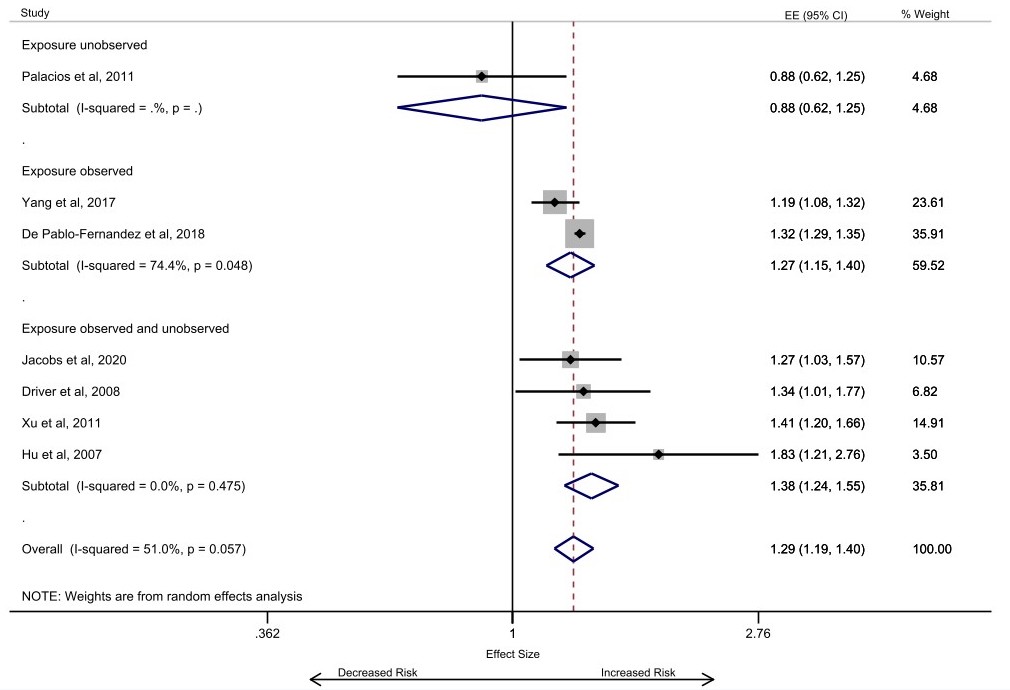 